Профилактика бронхиальной астмы     Первичная профилактика проводится людям из (прежде всего детям) группы высокого риска с наследственным предрасположением к аллергическим реакциям и заболеваниям органов дыхания.       Мерами первичной профилактики бронхиальной астмы являются: Устранение профессиональных вредностей у матери во время беременностиОтказ от курения и защита от пассивного курения во время беременностиРациональное питание беременной, кормящей женщины с ограничением продуктов, обладающих высокой аллергической активностью Прохождение АСИТ (аллерген-специфическая иммунотерапия) в период сезонных аллергий при цветении деревьев, кустарников и трав. Позволяет сократить выраженность симптомов аллергии примерно до 80%. АСИТ можно проводить начиная с 5 лет.Грудное вскармливание Использование методов физического оздоровления, закаливания. Устранение контакта с химическими агентами в быту     Вторичная профилактика строится на борьбе с хронической легочной инфекцией и устранением контакта с аллергеном. Для этого необходимо соблюдать гипоаллергенную диету стол №15 исключить из меню высокоаллергенные продукты, а также продукты, содержащие большое количество пищевых добавок. В рационе должно быть мясо (телятина, кролик, говядина, индейка) отварная речная рыба, зерновые: овсянка, греча, перловка, рис, овощи (морковь, кабачки, картофель, капуста) молочные продукты (творог, ряженка, кефир, простокваша, сыры) фрукты и ягоды: (бананы, груши, ананасы, арбузы, черника, яблоки и сливы) (если астма не вызвана непереносимостью салицилатов). Оливковое и подсолнечное масло. Также необходимо проводить общее закаливание организма. Профилактика приступов бронхиальной астмы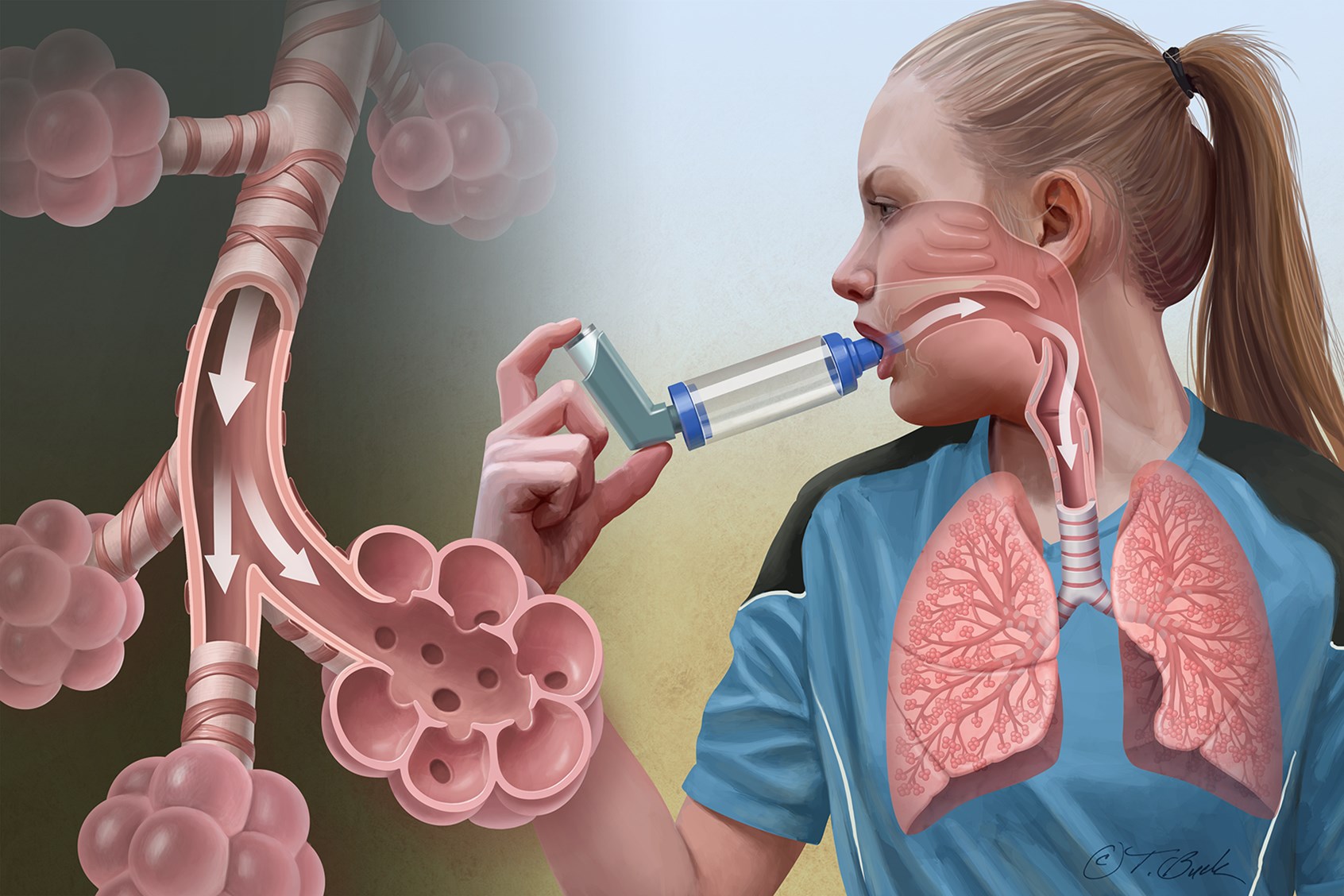   Бронхиальная астма-хроническое заболевание дыхательных путей, сопровождающееся приступами удушья, астматического статуса, или при отсутствие токовых, симптомов дыхательного дискомфорта. Многих людей пугает само слово- “астма”. Диагноз необоснованно воспринимается как приговор. Это результат недостаточных знаний о природе этого заболевания и неумения его контролировать.Симптомы бронхиальной астмыНаиболее распространенные симптомы астмы-постоянный или прорывающийся кашель, одышка, появление свистящих хрипов, ощущение тяжести в груди. Важно, что симптомы исчезают сами по себе или после приема препаратов расширяющих просвет бронхов и противовоспалительных препаратов. Как избежать обострения бронхиальной астмы?   К факторам, способствующим развитию и обострению астмы, относятся: факторы вне дома (пыльца растений, в первую очередь амброзия, профессиональные аллергены) аллергены помещений (домашняя пыль, аллергены животных, плесневелые грибы) курение в том числе и пассивное, загрязнение воздуха, респираторные инфекции и т.д. От некоторых избавится относительно легко, во всяком случае, возможно. Воздействие других возможно ограничить в собственном доме.     Самый верный способ исключить аллерген из своего окружения.  Одеяла, подушки, матрасы из пуха, пера, шерсти замените на синтетические  Уменьшение накопителей пыли: двойных занавесок, штор, открытых полок. Чаще применяйте пылесос при уборке квартиры. Прочищайте и дезинфицируйте вентиляторы и кондиционеры. Следите за цветочными горшками: белый или оранжевый налет — это плесень. Лучше вообще отказаться от комнатных растений если в доме есть аллергик. Исключить контакт с домашними животными, в том числе не рекомендуется содержать аквариум, так как корм для рыбок обладает высокой астматической активностью